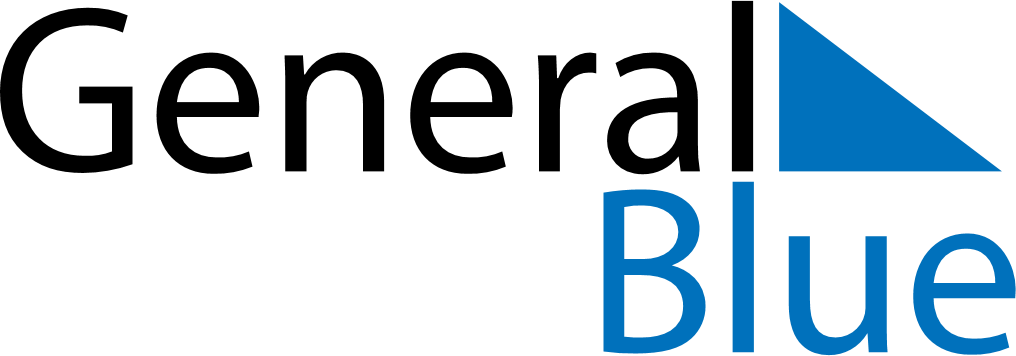 August 2027August 2027August 2027August 2027LiechtensteinLiechtensteinLiechtensteinMondayTuesdayWednesdayThursdayFridaySaturdaySaturdaySunday123456778910111213141415Staatsfeiertag161718192021212223242526272828293031